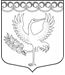 ФОРНОСОВСКОЕ  ГОРОДСКОЕ  ПОСЕЛЕНИЕТОСНЕНСКОГО  РАЙОНА  ЛЕНИНГРАДСКОЙ  ОБЛАСТИАДМИНИСТРАЦИЯПОСТАНОВЛЕНИЕ___28.11.2016___№_166_          В целях упорядочения размещения нестационарных торговых объектов на  территории  Форносовского городского поселения Тосненского района Ленинградской области, в соответствии с Федеральным законом РФ 28 декабря 2009 года № 381–ФЗ «Об основах государственного регулирования торговой деятельности  в Российской Федерации», Федеральным законом РФ от 06.10.2003г. № 131-ФЗ «Об общих принципах организации местного самоуправления в Российской Федерации», постановлением Правительства Российской Федерации от 29 сентября 2010 года № 272 «Об утверждении правил включения нестационарных торговых объектов, расположенных на земельных участках, в зданиях, строениях и сооружениях, находящихся в государственной и муниципальной собственности, в схему размещения нестационарных торговых объектов», приказом комитета по развитию малого, среднего бизнеса и потребительского рынка Ленинградской области от 18.08.2016 № 22, «О порядке разработки и утверждения схем размещения нестационарных торговых объектов на территории муниципальных образований Ленинградской области»ПОСТАНОВЛЯЮ:Утвердить схему размещения нестационарных торговых объектов на территории  Форносовского городского поселения Тосненского района Ленинградской области в составе:         - схемы размещения нестационарных торговых объектов на территории  Форносовского городского поселения Тосненского района Ленинградской области (текстовая часть),  приложение №1,- графической схемы размещения нестационарных торговых объектов, расположенных на территории Форносовского городского поселения Тосненского района Ленинградской области, приложение №2.2. Опубликовать  данное постановление и схему размещения нестационарных торговых объектов на территории Форносовского городского поселения Тосненского района Ленинградской области на официальном сайте администрации Форносовского городского поселения  в информационно-телекоммуникационной сети «Интернет» и на сайте Ленинградского областного информационного агентства «Леноблинформ».3.  Копию данного постановления и схему размещения нестационарных торговых объектов на территории Форносовского городского поселения Тосненского района Ленинградской области направить в комитет по развитию малого, среднего бизнеса и потребительского рынка Ленинградской области (далее – Комитет) в течение семи рабочих дней со дня утверждения для размещения на официальном сайте Комитета в информационной-телекоммуникационной сети «Интернет» администрацию МО Тосненский район Ленинградской области. 4.      Контроль за исполнением настоящего постановления оставляю за собой.Глава администрации							           А.И.СемёновИсп.: Петров Е.Е.          63336Об утверждении схемы размещения нестационарных торговых объектов на  территории  Форносовского городского поселения Тосненского района Ленинградской области.